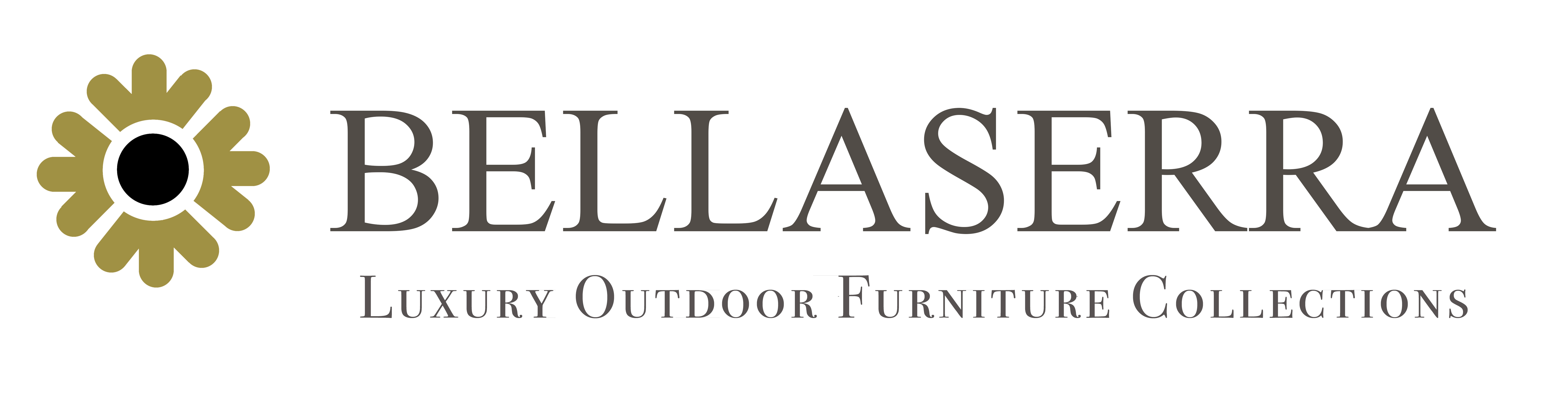 Amalfi Dining Chair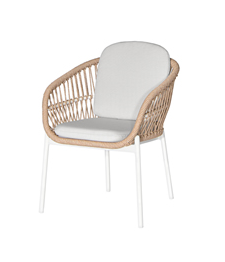 SKU: 1AC004Product SummaryMaterial: Powder Coated Aluminum Tube with PE WickerFinishes: #31 Natural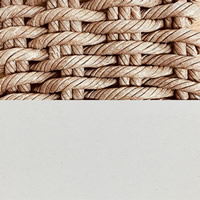 Cushion SKU: C1AC004 + FabricDimensions: 25″ x 25″ x 31″